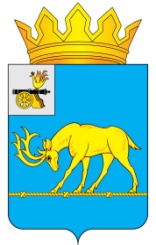 АДМИНИСТРАЦИЯ МУНИЦИПАЛЬНОГО ОБРАЗОВАНИЯ«ТЕМКИНСКИЙ РАЙОН» СМОЛЕНСКОЙ ОБЛАСТИРАСПОРЯЖЕНИЕ от  14.04.2017г.  №  271р                                                                            с. Темкино	В соответствии с распоряжением Губернатора Смоленской области от 29.12.2015 года № 1570-р «О внедрении в Смоленской области стандарта развития конкуренции в субъектах Российской Федерации»1.   Утвердить прилагаемый План мероприятий по содействию развитию конкуренции в муниципальном образовании «Темкинский район» Смоленской области на 2017-2018 годы.   2. Настоящее распоряжение разместить сайте Администрации муниципального образования «Темкинский район» Смоленской области  http://temkino.admin-smolensk.ru.3.  Контроль за реализацией настоящего распоряжения возложить на заместителя Главы муниципального образования «Темкинский район» Смоленской области В.С. Касмачову.    Глава муниципального образования    «Темкинский район» Смоленской области                                                  С.А.Гуляев                                                                                                                                                      Утверждено                                                                                                                                     распоряжением Администрации муниципального                                                                                                                                             образования «Темкинский район» Смоленской области                                                                                                           от _________________ № ________ План мероприятий («дорожная карта»)                                  по содействию развитию конкуренции в муниципальном образовании Темкинский район Смоленской области на 2017-2018 годы 1.  Рынок услуг дошкольного образования  1.1. Сведения о показателе (индикаторе) развития конкуренции на соответствующем приоритетном и социально значимом рынке (системном мероприятии)                    1.2. План мероприятий («дорожная карта») по развитию конкуренции на соответствующем приоритетном и социально значимом рынке (системном мероприятии)2. Рынок услуг жилищно-коммунального хозяйства2.1. Сведения о показателе (индикаторе) развития конкуренции на соответствующем приоритетном и социально значимом рынке (системном мероприятии) 2.2. План мероприятий («дорожная карта») по развитию конкуренции на соответствующем приоритетном и социально значимом рынке (системном мероприятии) 3. Розничная торговля3.1. Сведения о показателе (индикаторе) развития конкуренции на соответствующем приоритетном и социально значимом рынке (системном мероприятии) 3.2. План мероприятий («дорожная карта») по развитию конкуренции на соответствующем приоритетном и социально значимом рынке (системном мероприятии) Создание условий для развития конкуренции на рынке розничной торговли фармацевтической продукцией4.1. Сведения о показателе (индикаторе) развития конкуренции на соответствующем приоритетном и социально значимом рынке (системном мероприятии) 4 .2. План мероприятий («дорожная карта») по развитию конкуренции на соответствующем приоритетном и социально значимом рынке (системном мероприятии)    Системные мероприятия по развитию конкурентной среды  в муниципальном образовании на 2017-2018 ггСодействие развитию практики применения механизмов государственно-частного партнерства, в том числе
практики заключения концессионных соглашений, в социальной сфере5.1. Сведения о показателе (индикаторе) развития конкуренции на соответствующем приоритетном и социально значимом рынке (системном мероприятии) 5.2. План мероприятий («дорожная карта») по развитию конкуренции на соответствующем приоритетном и социально значимом рынке (системном мероприятии) Содействие развитию негосударственных (немуниципальных) социальноориентированных некоммерческих организаций6.1. Сведения о показателе (индикаторе) развития конкуренции на соответствующем приоритетном и социально значимом рынке (системном мероприятии) 6.2. План мероприятий («дорожная карта») по развитию конкуренции на соответствующем приоритетном и социально значимом рынке (системном мероприятии) Рынок услуг перевозок пассажиров наземным транспортом   7.1. Сведения о показателе (индикаторе) развития конкуренции на соответствующем приоритетном и социально значимом рынке (системном мероприятии) 7.2. План мероприятий («дорожная карта») по развитию конкуренции на соответствующем приоритетном и социально значимом рынке (системном мероприятии) 	                                                                        План мероприятийуказать наименование приоритетного и социально значимого рынка, системного мероприятия8.1. Сведения о показателе (индикаторе) развития конкуренции на соответствующем приоритетном и социально значимом рынке (системном мероприятии) 8.2. План мероприятий («дорожная карта») по развитию конкуренции на соответствующем приоритетном и социально значимом рынке (системном мероприятии) Об утверждении Плана мероприятий по содействию развитию конкуренции в муниципальном образовании «Темкинский район» Смоленской области на 2017-2018 годыОтп. 1 экз. – в делоИсп. А.Н. Ручкина тел. 2-18-6214.04.2017 г.Визы:                   А.М. Муравьев               В.С. Касмачова               Н.Д.Ширяева               Е.В.Ястребова               И.В.Еремич               М.А.Карнилова                            В.Н. Беляев                                          Разослать:                    Отдел Темкинского с/п                                         Отдел строительства                                 Отдел культуры и спорта                  Отдел образования                    Павлюченкову Е.ОНаименование контрольного показателя (индикатора)Единица измеренияИсполнитель2017 год2018 год Удельный вес численности детей частных дошкольных образовательных организаций в общей численности детей дошкольных образовательных организаций%Отдел по образованию и гражданско-патриотическому воспитанию  Администрации МО «Темкинский район» Смоленской области00№ п/пНаименование мероприятияСрокОтветственный исполнительОжидаемый результат12345Цель. Создание условий для развития конкуренции на рынке услуг дошкольного образования   Цель. Создание условий для развития конкуренции на рынке услуг дошкольного образования   Цель. Создание условий для развития конкуренции на рынке услуг дошкольного образования   Цель. Создание условий для развития конкуренции на рынке услуг дошкольного образования   Цель. Создание условий для развития конкуренции на рынке услуг дошкольного образования   1.Оказание консультативной помощи по вопросам создания частных дошкольных образовательных организаций, вариативных форм дошкольного образования и проведения лицензирования образовательной деятельности.2017-2018 гОтдел по образованию и гражданско-патриотическому воспитанию  Администрации МО«Темкинский район» Смоленской областиОказание квалифицированной консультативной помощи по вопросам создания частных дошкольных образовательных организаций, вариативных форм дошкольного образования и проведения лицензирования образовательной деятельности по мере обращения.Наименование контрольного показателя (индикатора)Единица измеренияИсполнитель2017 год2018 год Доля управляющих организаций, получивших лицензии на осуществление деятельности по управлению многоквартирными домами%Отдел архитектуры, строительства, транспорта и ЖКХ Администрации МО,  сельского  поселения.100100Объем информации, раскрываемой в соответствии с требованиями государственной информационной системы жилищно-коммунального хозяйства, об отрасли жилищно- коммунального хозяйства Российской Федерации%Отдел архитектуры, строительства, транспорта и ЖКХ Администрации МО,    МО Темкинского  сельского поселения100100№ п/пНаименование мероприятияСрокОтветственный исполнительОжидаемый результат12345Цель.  Создание условий для развития конкуренции на рынке услуг жилищно-коммунального хозяйства Цель.  Создание условий для развития конкуренции на рынке услуг жилищно-коммунального хозяйства Цель.  Создание условий для развития конкуренции на рынке услуг жилищно-коммунального хозяйства Цель.  Создание условий для развития конкуренции на рынке услуг жилищно-коммунального хозяйства Цель.  Создание условий для развития конкуренции на рынке услуг жилищно-коммунального хозяйства 1.Проведение открытых конкурсов по отбору управляющей организации для многоквартирных жилых домов 2017-2018 гОтдел архитектуры, строительства, транспорта и ЖКХ Администрации МО,   МО Темкинского  сельского поселения1.Недопущение нарушения прав граждан и создания угрозы безопасности проживания в многоквартирных домах2.Содействие развитию рынка управления многоквартирными домами на территории муниципального образования «Темкинский район» Смоленской области.Снижение количества нарушений прав потребителей в сфере жилищно-коммунального хозяйства2Осуществление муниципального жилищного контроля2017-2018 гОтдел архитектуры, строительства, транспорта и ЖКХ Администрации МО.   Снижение количества нарушений прав потребителей в сфере жилищно-коммунального хозяйства3Информирование собственников помещений в многоквартирных домах через средства массовой информации (в том числе Интернет- сайты) об обязанностях управляющих организаций, правах и обязанностях собственников помещений многоквартирных домов2017-2018 гОтдел архитектуры, строительства, транспорта и ЖКХ Администрации МО,  МО Темкинского  сельского поселения  Повышение правовой грамотности населения в сфере жилищно-коммунального хозяйства.Наименование контрольного показателя (индикатора)Единица измеренияИсполнитель2017 год2018 годФактическая обеспеченность населения площадями стационарных торговых объектов на 1000 человек населениякв.м на 1000 челОтдел экономики, имущественных и земельных отношений Администрации МО420430 Количество мест на ярмаркеедОтдел экономики, имущественных и земельных отношений Администрации МО8085Количество проведенных ярмарок в муниципальном образованииедОтдел экономики, имущественных и земельных отношений Администрации МО11№ п/пНаименование мероприятияСрокОтветственный исполнительОжидаемый результат12345Цель. Обеспечение возможности осуществления розничной торговли на   ярмарках Цель. Обеспечение возможности осуществления розничной торговли на   ярмарках Цель. Обеспечение возможности осуществления розничной торговли на   ярмарках Цель. Обеспечение возможности осуществления розничной торговли на   ярмарках Цель. Обеспечение возможности осуществления розничной торговли на   ярмарках 1.Организация и проведение еженедельной ярмарки в с. Темкино2017-2018 гОтдел экономики, имущественных и земельных отношений Администрации МОРазвитие муниципальной ярмарочной торговли на территории МО «Темкинский район» Смоленской области с целью предоставления населению возможности приобретения по доступным ценам продовольственных товаров, реализуемых непосредственно производителями сельскохозяйственной продукции. 2.Разработка плана проведения муниципальных ярмарок на очередной календарный год2017-2018 гОтдел экономики, имущественных и земельных отношений Администрации МО- Проведение с/х выставки-ярмарки ко дню с. Темкино (август 2017-2018  гг)3. Включение новых мест для размещения нестационарных торговых объектов (киосков, павильонов и др.) в схемы размещения нестационарных торговых объектов муниципального образования Смоленской области по мере необходимости.2017-2018 гОтдел экономики, имущественных и земельных отношений Администрации МОРазвитие торговли с использованием нестационарных торговых объектов на территории муниципального образования Темкинский район Смоленской области. Увеличение количества мест для нестационарных торговых объектов в муниципальном образовании - целесообразно не менее 5 % за год.4.Участие в формировании  торгового реестра муниципального образования «Темкинский район» Смоленской области2017-2018 гОтдел экономики, имущественных и земельных отношений Администрации МОФормирование  торгового реестра   в области торговой деятельности муниципального образования «Темкинский район» Смоленской области5. Актуализация сведений и предоставление Дислокации о торговых объектах, объектах общественного питания и бытового обслуживания населения, расположенных на территориях муниципального образования Темкинский район Смоленской области.2017-2018 гОтдел экономики, имущественных и земельных отношений Администрации МОРазработка дислокации в области торговой деятельности и общественного питания.6.  Проведение анализа потребности в розничных рынках на территории муниципального образования «Темкинский район» Смоленской области  выработка предложений по включению их в план, предусматривающий организацию розничных рынков на территории Смоленской области, в случае выявления потребности (с учетом опроса сельхозпроизводителей, расположенных на территории муниципального образования Смоленской области).2017-2018 гОтдел экономики, имущественных и земельных отношений Администрации МОПроведение анализа потребности в розничных рынках на территории муниципального образования «Темкинский район» Смоленской области.7.Изменение условий предоставления земельных участков для размещения нестационарных торговых объектов на территории муниципального района Смоленской области:˗ увеличение срока договоров на размещение нестационарных торговых объектов, предусмотрев срок договора не менее чем 3 года с правом пролонгации договора;˗ использование механизма заключения договоров на размещение нестационарных торговых объектов без предоставления земельных участков (п. 6 ст. 39.33 Земельного кодекса Российской Федерации) на основании методических рекомендаций регионального уровня;˗ предоставление альтернативных мест для размещения нестационарных торговых объектов в случае исключения из схемы размещения нестационарных объектов2017-2018 гОтдел экономики, имущественных и земельных отношений Администрации МОСоздание стабильных условий функционирования нестационарных торговых объектов на территории муниципального образования «Темкинский район» Смоленской области.8.Направление предложений по включению населенных пунктов в перечень отдаленных или труднодоступных местностей Смоленской области в соответствии с  критериями, разработанными Департаментом экономического развития Смоленской области по мере необходимости.2017-2018 гОтдел экономики, имущественных и земельных отношений Администрации МОАктуализация перечня отдаленных или труднодоступных местностей   при возникновении потребности. 9.Проведение мониторинга ярмарок, организатором которых является орган местного самоуправления муниципального образования «Темкинский район» Смоленской области, юридическое лицо, индивидуальный предприниматель, зарегистрированные в установленном законодательством Российской Федерации порядке и предоставление данной информации в Территориальный орган Федеральной службы государственной статистики по Смоленской области.2017-2018 гОтдел экономики, имущественных и земельных отношений Администрации МОПроведение мониторинга ярмарокНаименование контрольного показателя (индикатора)Единица измеренияИсполнитель2017 год2018 годФактическая обеспеченность населения площадью   объектов осуществляющих торговлю фармацевтической продукцией на 1000 человек населениякв.м на 1000 челОтдел экономики, имущественных и земельных отношений Администрации МО11,211,3 № п/пНаименование мероприятияСрокОтветственный исполнительОжидаемый результат12345Цель. Создание условий для развития конкуренции на рынке услуг фармацевтической продукции ___________________________________________________________________________________________________________Цель. Создание условий для развития конкуренции на рынке услуг фармацевтической продукции ___________________________________________________________________________________________________________Цель. Создание условий для развития конкуренции на рынке услуг фармацевтической продукции ___________________________________________________________________________________________________________Цель. Создание условий для развития конкуренции на рынке услуг фармацевтической продукции ___________________________________________________________________________________________________________Цель. Создание условий для развития конкуренции на рынке услуг фармацевтической продукции ___________________________________________________________________________________________________________1.Информирование населения муниципального образования «Темкинский район» Смоленской области через официальный сайт Администрации муниципального образования «Темкинский район»  Смоленской области об организации аптечных учреждений на территории муниципалитета.2017-2018 гОтдел экономики, имущественных и земельных отношений Администрации МОИнформирование населенияНаименование контрольного показателя (индикатора)Единица измеренияИсполнитель2017 год2018 годНаличие в муниципальной практике проектов с применением механизмов государственно-частного партнерства, в том числе посредством заключения концессионного соглашения, в одной или нескольких из следующих сфер: детский отдых и оздоровление, спорт, здравоохранение, социальное обслуживание, дошкольное образование, культурада/нетОтдел экономики, имущественных и земельных отношений Администрации МОнетнет№ п/пНаименование мероприятияСрокОтветственный исполнительОжидаемый результат123451.Разработать порядок подготовки и заключения концессионных соглашений, соглашений о муниципальном -частном партнерстве при необходимости.2017-2018 г Отдел по организации и обеспечению исполнительно-распорядительных  полномочий «Темкинского сельского поселения Темкинского района Смоленской области  Развитие муниципального -частного партнерства, в том числе практики заключения концессионных соглашенийНаименование контрольного показателя (индикатора)Единица измеренияИсполнитель2017 год2018 годНаличие в муниципальном образовании плана межведомственного взаимодействия по гражданско-патриотическому воспитаниюда/нетОтдел экономики, имущественных и земельных отношений Администрации МОдада№ п/пНаименование мероприятияСрокОтветственный исполнительОжидаемый результат123451.Предоставление социально ориентированным некоммерческим организациям возможности размещения на сайте Администрации муниципального образования «Темкинский район» Смоленской области информации о своей деятельности.2017-2018 гОтдел экономики, имущественных и земельных отношений Администрации МООказание информационной поддержки социально ориентированным некоммерческим организациям (2 публикации в год).Наименование контрольного показателя (индикатора)Единица измеренияИсполнитель2017 год2018 годДоля рейсов по внутримуниципальным маршрутам регулярных перевозок пассажиров наземным транспортом, осуществляемых негосударственными (немуниципальными) перевозчиками, в общем количестве рейсов по   внутримуниципальным маршрутам регулярных перевозок пассажиров наземным транспортом в Темкинском районе Смоленской области%Отдел архитектуры, строительства, транспорта и ЖКХ Администрации МО  100100№ п/пНаименование мероприятияСрокОтветственный исполнительОжидаемый результат123451.Размещение и поддержание в актуальном состоянии на сайте Администрации муниципального образования «Темкинский район» Смоленской области в информационно-телекоммуникационной сети «Интернет» реестров   внутримуниципальных маршрутов Темкинского района Смоленской области2017-2018 гОтдел архитектуры, строительства, транспорта и ЖКХ Администрации МО  повышение информированности населения по вопросам организации регулярных перевозок пассажиров автомобильным транспортом в   внутримуниципальном сообщении2.Оказание консультативной помощи по вопросам организации регулярных перевозок пассажиров автомобильным транспортом в городском и внутримуниципальном сообщенииОтдел архитектуры, строительства, транспорта и ЖКХ Администрации МО  оказание квалифицированной консультативной помощи по вопросам организации регулярных перевозок пассажиров автомобильным транспортом в  внутримуниципальном сообщенииНаименование контрольного показателя (индикатора)Единица измеренияИсполнитель2017 год2018 год Поддержание в актуальном состоянии  административного регламента предоставления муниципальной услуги по выдаче разрешения на строительство и административного регламента предоставления муниципальной услуги по выдаче разрешений на ввод объекта в эксплуатацию при осуществлении строительства,  реконструкции,   капитального ремонта объектов капитального строительства, согласно действующего законодательства. да/нетОтдел архитектуры, строительства, транспорта и ЖКХ Администрации МО  дада№ п/пНаименование мероприятияСрокОтветственный исполнительОжидаемый результат123451. Поддержание в актуальном состоянии  административных регламентов предоставления отделом архитектуры, строительства, транспорта и ЖКХ Администрации МО    «Темкинский район» Смоленской области муниципальных услуг по выдаче разрешений на строительство и выдаче разрешений на ввод объектов в эксплуатацию 2017-2018 гОтдел архитектуры, строительства, транспорта и ЖКХ Администрации МО  Повышение качества предоставляемых муниципальных услуг